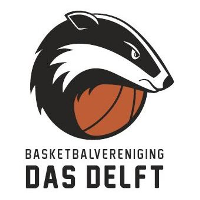 Inschrijfformulier jeugdkamp 2016Beste ouders/verzorgers van onze jeugdspelers,Natuurlijk gaan we ook dit jaar weer op kamp!! Wij zijn al druk bezig met organiseren: DAS gaat Olympisch!!! We keren terug op het oude nest: “Het Zwaluwnest” in Ter Aar; vr.1 t/m zo.3 juli (1 weekend voor zomervakantie).De kosten bedragen nog steeds(!) € 100,= per kind .Daarvoor krijg je een volledig verzorgd weekend met sport, spel, feestavond en 2 overnachtingen, incl catering en een gaaf kamp-shirt.Alle kinderen moeten het eigen DAS tenue, een wit shirt en een bal meenemen. Alle spullen liefst van naam voorzien! De organisatie is niet verantwoordelijk voor vermissingen van eigendommen.Inschrijven is mogelijk voor jeugdleden tot en met U14  |  LET OP: er kunnen max. 50 kinderen mee !!!De inschrijving is afgerond als het ondertekende inschrijfformulier én het inschrijfgeld zijn ontvangen. Aanmeldingen:	- tot en met 31 mei bij voorkeur per machtiging;- vanaf 1 juni door zelf binnen 5 dagen het verschuldigde bedrag over te maken.Inschrijving kan door onderstaande strook in te vullen en via mail te sturen naar jeugdkampDAS@gmail.com of door het in te leveren in de kantine, bij de trainer/coach of bij de commissieleden Edward van Ruiven, Frans Buitelaar, Rienk Bijlsma.
In geval van aanmelden per mail, is de ontvangst bindend welke per antwoord zal worden bevestigd.Ongeveer binnen een week na ontvangst van de betaling wordt de inschrijving bevestigd.Betaling kan op 2 manieren:Verschuldigd bedrag à € 100,- (per kind) overmaken op NL97 INGB 000 313 9910 t.n.v. 
Delftse Basketbalvereniging DAS te Delft o.v.v. “Jeugdkamp 2016: <voor/achternaam kind(eren)>”.Via onderstaande machtiging aan de Delftse Basketbalvereniging DAS te DelftAnnulerings-/restitutieregeling: voor 1 juni: 100% restitutie | 1-14juni: 66% | 15-26juni: 33% | na 26juni: nihil
Publicatie Tenzij u het expliciet aangeeft, gaat u akkoord met het publiceren van foto’s en/of clipjes van het jeugdkamp op de site van DAS en op de besloten Facebook-groep.
□ Bezwaar tegen publicatie besloten Facebook-groep		□ Bezwaar tegen publicatie DAS-siteVRIJWARING - Ondanks dat de organisatie al het mogelijke zal doen om letsel te voorkomen, kunnen we daar helaas geen garantie voor geven. Er zullen spelletjes gespeeld worden en er wordt een basketball-clinic georganiseerd. De kans op blessures is – net als bij reguliere trainingen en wedstrijden – aanwezig. U bent zelf verantwoordelijk voor een adequate ziektekostenverzekering.Met vriendelijke groet,Edward van Ruiven 
Organisatie Jeugdkamp DAS  |  jeugdkampDAS@gmail.com  |  06 – 5384.5362													Z.O.Z.Voor- en achternaam deelnemer:
 Adres*			 :
Postcode/woonplaats*	 : 
Naam en e-mail 1*	 : Naam en e-mail 2 	 : Telefoonnummer-1*	 : Telefoonnummer-2	 : (deze telefoonnummers moeten gebruikt kunnen worden in geval van calamiteiten, dus bij voorkeur mobiele nummers)Facebookaccount(s)	 :(t.b.v. toevoeging aan besloten Facebookgroep, waarop bijzonderheden voor en vooral tijdens het jeugdkamp gepubliceerd zullen worden)Geboortedatum	*	 : Team* (seizoen 15/16)	 : Maat sportkleding*	 : XS / S / M / L   (tbv bestellen kampshirt)Bijzonderheden (medisch, dieet, etc.)
1/2/3/Ziektekostenverzekeraar*: 					Polis- of Relatienummer*:__________________________________________________________________________________________________________________ Naam ouder/verzorger	 : Handtekening		 :					Datum: Door dit formulier te ondertekenen ga ik akkoord met bovenstaande voorwaarden en de deelname van mijn kind aan het jeugdkamp. (hieronder niet schrijven)